Colegio Isabel Riquelme                         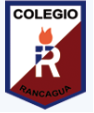               U.T.P            GUÍA DIGITAL N°2O.A. CONTENIDOS ASIGNATURA: PsicomotricidadCURSO:  Pre- KinderDOCENTE: Nathalia Montenegro PizarroSEMANA : 06 al 10 de Abril de 2020OBJETIVO DE APRENDIZAJE CONTENIDODesarrollan sus habilidades motrices básicas mediante posturas de yoga. • Habilidades motrices básicasOBJETIVO DE LA CLASE HABILIDADES OBJETIVO DE LA CLASE: Desarrollan los patrones motores básicos a través de posturas de yoga. ➢ Realizar➢ Ejecutar➢ Demostrar➢ Conocer 